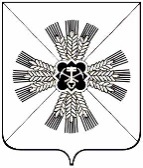 РОССИЙСКАЯ ФЕДЕРАЦИЯКЕМЕРОВСКАЯ ОБЛАСТЬ - КУЗБАССПРОМЫШЛЕННОВСКИЙ МУНИЦИПАЛЬНЫЙ ОКРУГСОВЕТ НАРОДНЫХ ДЕПУТАТОВПРОМЫШЛЕННОВСКОГО МУНИЦИПАЛЬНОГО ОКРУГА1-й созыв, 31 -е заседаниеРЕШЕНИЕот 16.12.2021 № 351пгт. ПромышленнаяО контрольно - счетном органе Промышленновского муниципального округаРуководствуясь Федеральными законами от 06.10.2003 № 131 - ФЗ       «Об общих принципах организации местного самоуправления в Российской Федерации», от 07.02.2011 № 6 - ФЗ «Об общих принципах организации и деятельности контрольно-счетных органов субъектов Российской Федерации и муниципальных образований», Законом Кемеровской области – Кузбасса от 29.09.2011 № 96 – ОЗ «Об отдельных вопросах организации и деятельности контрольно – счетных органов муниципального образования»,  на основании Устава муниципального образования Промышленновский муниципальный округ Кемеровской области – Кузбасса и Регламента Совета народных депутатов Промышленновского муниципального округа, Совет народных депутатов Промышленновского муниципального округаРЕШИЛ:1. Утвердить Положение о контрольно – счетном органе Промышленновского муниципального округа (далее по тексту – контрольно-счетный орган) согласно приложению к настоящему решению.2. Утвердить штатную численность контрольно - счетного органа в количестве 2 единиц.3. Зарегистрировать контрольно -  счетный	 орган в качестве юридического лица в установленном законом порядке.4. Комитету по управлению муниципальным имуществом администрации Промышленновского муниципального округа                           (Н.В. Удовиченко) закрепить за контрольно - счетным органом имущество на праве оперативного управления.5. Признать утратившим силу решение Совета народных депутатов Промышленновского муниципального округа от 15.01.2020 № 71                    «О переименовании контрольно – счетного органа Промышленновского муниципального района и утверждении Положения «О контрольно – счетном органе Промышленновского муниципального округа». 6. Настоящее решение разместить на официальном сайте администрации Промышленновского муниципального округа в сети Интернет.7. Контроль за исполнением настоящего решения возложить на  комитет по местному самоуправлению, правоохранительной деятельности и депутатской этике (Г.В. Кузьмина).8. Настоящее решение вступает в силу с даты подписания. ПОЛОЖЕНИЕо контрольно - счетном органеПромышленновского муниципального округаСтатья 1. Основы статуса контрольно-счетного органа Промышленновского муниципального округа1. Контрольно - счетный орган Промышленновского муниципального округа (далее – Контрольно - счетный орган) является постоянно действующим органом внешнего муниципального финансового контроля, образуется Советом народных депутатов Промышленновского муниципального округа и ему подотчетен.2. В рамках задач, определенных действующим законодательством и настоящим Положением, Контрольно - счетный орган обладает организационной и функциональной независимостью и осуществляет свою деятельность самостоятельно.3. Деятельность Контрольно - счетного органа не может быть приостановлена, в том числе в связи с истечением срока или досрочным прекращением полномочий Совета народных депутатов Промышленновского муниципального округа.4. Контрольно - счетный орган обладает правами юридического лица.5. Контрольно - счетный орган является органом местного самоуправления, имеет гербовую печать и бланки со своим наименованием и с изображением герба Промышленновского муниципального округа.6. Контрольно - счетный орган обладает правом правотворческой инициативы по вопросам своей деятельности и реализации полномочий внешнего муниципального финансового контроля.7. Контрольно - счетный орган может учреждать ведомственные награды и знаки отличия, утверждать положения об этих наградах и знаках, их описания и рисунки, порядок награждения.8. Место нахождения Контрольно - счетного органа, юридический адрес: 652380, Кемеровская область - Кузбасс, Промышленновский муниципальный округ,  пгт. Промышленная, улица Коммунистическая, дом 23 А. Статья 2. Правовые основы деятельности Контрольно - счетного органаКонтрольно - счетный орган осуществляет свою деятельность на основе Конституции Российской Федерации, законодательства Российской Федерации, законов и иных нормативных правовых актов субъекта Российской Федерации, устава Промышленновского муниципального округа, настоящего Положения и иных муниципальных правовых актов.Статья 3. Принципы деятельности Контрольно - счетного органаДеятельность Контрольно - счетного органа основывается на принципах законности, объективности, эффективности, независимости, открытости и гласности.Статья 4. Состав и структура Контрольно - счетного органа1. Контрольно - счетный орган образуется в составе председателя и аппарата Контрольно - счетного органа. 2. Председатель замещает муниципальную должность.3. Срок полномочий председателя Контрольно - счетного органа устанавливается на срок полномочий Совета народных депутатов Промышленновского муниципального округа (далее – Совет).4. В состав аппарата Контрольно - счетного органа входит инспектор. На инспектора Контрольно - счетного органа возлагаются обязанности по организации и непосредственному проведению внешнего муниципального финансового контроля и ведению бухгалтерского учета контрольно - счетного органа.5. Штатная численность Контрольно - счетного органа определяется нормативным правовым актом Совета по представлению председателя Контрольно-счетного органа с учетом необходимости выполнения возложенных законодательством полномочий, обеспечения организационной и функциональной независимости.6. Структура и штатное расписание Контрольно - счетного органа утверждаются председателем Контрольно - счетного органа, исходя из возложенных на Контрольно - счетный орган полномочий.7. Права, обязанности и ответственность работников Контрольно-счетного органа определяются Федеральным законом от 07.02.2011 № 6-ФЗ «Об общих принципах организации и деятельности контрольно-счетных органов субъектов Российской Федерации и муниципальных образований», законодательством о муниципальной службе, трудовым законодательством и иными нормативными правовыми актами, содержащими нормы трудового права.Статья 5. Порядок назначения на должность председателя Контрольно - счетного органа 1. Председатель Контрольно - счетного органа назначается на должность Советом.2. Предложения о кандидатурах на должность председателя Контрольно - счетного органа вносятся в Совет:1) председателем Совета;2) депутатами Совета - не менее одной трети от установленного числа депутатов Промышленновского муниципального округа;3) главой Промышленновского муниципального округа.3. Кандидатуры на должность председателя Контрольно - счетного органа представляются в Совет субъектами, перечисленными в части 2 настоящей статьи, не позднее чем за два месяца до истечения полномочий действующего председателя Контрольно - счетного органа.4. Порядок рассмотрения кандидатур на должности председателя Контрольно - счетного органа устанавливается нормативным правовым актом или регламентом Совета.5. Совет народных депутатов Промышленновского муниципального округа вправе обратиться в контрольно - счетную палату Кемеровской области за заключением о соответствии кандидатур на должность председателя Контрольно - счетного органа квалификационным требованиям, установленным настоящим Положением. Статья 6. Требования к кандидатурам на должности председателя Контрольно - счетного органа1. На должность председателя Контрольно - счетного органа назначаются граждане Российской Федерации, соответствующие следующим квалификационным требованиям:1) наличие высшего образования;2) опыт работы в области государственного, муниципального управления, государственного, муниципального контроля (аудита), экономики, финансов, юриспруденции не менее 5 лет;3) знание Конституции Российской Федерации, федерального законодательства, в том числе бюджетного законодательства Российской Федерации и иных нормативных правовых актов, регулирующих бюджетные правоотношения, законодательства Российской Федерации о противодействии коррупции, конституции (устава), законов соответствующего субъекта Российской Федерации и иных нормативных правовых актов, устава Промышленновского муниципального округа и иных муниципальных правовых актов применительно к исполнению должностных обязанностей, а также общих требований к стандартам внешнего государственного и муниципального аудита (контроля) для проведения контрольных и экспертно-аналитических мероприятий контрольно-счетными органами субъектов Российской Федерации и муниципальных образований, утвержденных Счетной палатой Российской Федерации.2. Гражданин Российской Федерации не может быть назначен на должность председателя Контрольно - счетного органа в случае:1) наличия у него неснятой или непогашенной судимости;2) признания его недееспособным или ограниченно дееспособным решением суда, вступившим в законную силу;3) отказа от прохождения процедуры оформления допуска к сведениям, составляющим государственную и иную охраняемую федеральным законом тайну, если исполнение обязанностей по должности, на замещение которой претендует гражданин, связано с использованием таких сведений;4) прекращения гражданства Российской Федерации или наличия гражданства (подданства) иностранного государства либо вида на жительство или иного документа, подтверждающего право на постоянное проживание гражданина Российской Федерации на территории иностранного государства; 5) наличия оснований, предусмотренных частью 3 настоящей статьи. 3. Граждане, замещающие должности председателя Контрольно-счетного органа, не могут состоять в близком родстве или свойстве (родители, супруги, дети, братья, сестры, а также братья, сестры, родители, дети супругов и супруги детей) с председателем Совета, главой Промышленновского муниципального округа (далее – Главой округа), руководителями судебных и правоохранительных органов, расположенных на территории Промышленновского муниципального округа.4. Председатель Контрольно - счетного органа не может заниматься другой оплачиваемой деятельностью, кроме преподавательской, научной и иной творческой деятельности. При этом преподавательская, научная и иная творческая деятельность не может финансироваться исключительно за счет средств иностранных государств, международных и иностранных организаций, иностранных граждан и лиц без гражданства, если иное не предусмотрено международным договором Российской Федерации или законодательством Российской Федерации.5. Председатель Контрольно - счетного органа, а также лица, претендующие на замещение указанной должности, обязаны представлять сведения о своих доходах, об имуществе и обязательствах имущественного характера, а также о доходах, об имуществе и обязательствах имущественного характера своих супруги (супруга) и несовершеннолетних детей в порядке, установленном нормативными правовыми актами Российской Федерации, Кемеровской области - Кузбасса, муниципальными нормативными правовыми актами.Статья 7. Гарантии статуса должностных лиц Контрольно -счетного органа1. Председатель, инспектор  являются должностными лицами Контрольно - счетного органа.2. Воздействие в какой - либо форме на должностных лиц Контрольно -счетного органа в целях воспрепятствования осуществлению ими должностных полномочий или оказания влияния на принимаемые ими решения, а также насильственные действия, оскорбления, а равно клевета в отношении должностных лиц Контрольно - счетного органа либо распространение заведомо ложной информации об его деятельности влекут за собой ответственность, установленную законодательством Российской Федерации и (или) законодательством Кемеровской области - Кузбасса.3. Должностные лица Контрольно - счетного органа подлежат государственной защите в соответствии с законодательством Российской Федерации о государственной защите судей, должностных лиц правоохранительных и контролирующих органов и иными нормативными правовыми актами Российской Федерации.4. Должностные лица Контрольно - счетного органа обладают гарантиями профессиональной независимости.5. Председатель Контрольно - счетного органа досрочно освобождается от должности на основании решения Совета в случае:1) вступления в законную силу обвинительного приговора суда в отношении его;2) признания его недееспособным или ограниченно дееспособным вступившим в законную силу решением суда;3) прекращения гражданства Российской Федерации или наличия гражданства (подданства) иностранного государства либо вида на жительство или иного документа, подтверждающего право на постоянное проживание гражданина Российской Федерации на территории иностранного государства; 4) подачи письменного заявления об отставке;5) нарушения требований законодательства Российской Федерации при осуществлении возложенных на него должностных полномочий или злоупотребления должностными полномочиями, если за решение о досрочном освобождении такого должностного лица проголосует большинство от установленного числа депутатов законодательного (представительного) органа;6) достижения установленного нормативным правовым актом представительного органа муниципального образования в соответствии с федеральным законом предельного возраста пребывания в должности;7) выявления обстоятельств, предусмотренных частями 2, 3  статьи 6 настоящего Положения.8) несоблюдения ограничений, запретов, неисполнения обязанностей, которые установлены Федеральным законом  от 25.12.2008 № 273-ФЗ          «О  противодействии  коррупции», Федеральным законом  от 03.12.2012                № 230-ФЗ «О контроле за соответствием расходов лиц, замещающих государственные должности, и иных лиц их доходам», Федеральным законом от 07.05.2013 № 79-ФЗ «О запрете отдельным категориям лиц открывать и иметь счета (вклады), хранить наличные денежные средства и ценности в иностранных банках, расположенных за пределами территории Российской Федерации, владеть и (или) пользоваться иностранными финансовыми инструментами».Статья 8. Полномочия Контрольно - счетного органа1. Контрольно - счетный орган осуществляет следующие основные полномочия:1) организация и осуществление контроля за законностью и эффективностью использования средств местного бюджета, а также иных средств в случаях, предусмотренных законодательством Российской Федерации;2) экспертиза проектов местного бюджета, проверка и анализ обоснованности его показателей;3) внешняя проверка годового отчета об исполнении местного бюджета;4) проведение аудита в сфере закупок товаров, работ и услуг в соответствии с Федеральным законом от 05.04.2013 № 44-ФЗ                            «О контрактной системе в сфере закупок товаров, работ, услуг для обеспечения государственных и муниципальных нужд»;5) оценка эффективности формирования муниципальной собственности, управления и распоряжения такой собственностью и контроль за соблюдением установленного порядка формирования такой собственности, управления и распоряжения такой собственностью (включая исключительные права на результаты интеллектуальной деятельности);6) оценка эффективности предоставления налоговых и иных льгот и преимуществ, бюджетных кредитов за счет средств местного бюджета, а также оценка законности предоставления муниципальных гарантий и поручительств или обеспечения исполнения обязательств другими способами по сделкам, совершаемым юридическими лицами и индивидуальными предпринимателями за счет средств местного бюджета и имущества, находящегося в муниципальной собственности;7) экспертиза проектов муниципальных правовых актов в части, касающейся расходных обязательств муниципального образования, экспертиза проектов муниципальных правовых актов, приводящих к изменению доходов местного бюджета, а также муниципальных программ (проектов муниципальных программ);8) анализ и мониторинг бюджетного процесса в муниципальном образовании, в том числе подготовка предложений по устранению выявленных отклонений в бюджетном процессе и совершенствованию бюджетного законодательства Российской Федерации;9) проведение оперативного анализа исполнения и контроля за организацией исполнения местного бюджета в текущем финансовом году, ежеквартальное представление информации о ходе исполнения местного бюджета, о результатах проведенных контрольных и экспертно-аналитических мероприятий в Совет и Главе округа;10) осуществление контроля за состоянием муниципального внутреннего и внешнего долга;11) оценка реализуемости, рисков и результатов достижения целей социально-экономического развития Промышленновского муниципального округа, предусмотренных документами стратегического планирования Промышленновского муниципального округа, в пределах компетенции Контрольно - счетного органа;12) участие в пределах полномочий в мероприятиях, направленных на противодействие коррупции;13) иные полномочия в сфере внешнего муниципального финансового контроля, установленные федеральными законами, законами Кемеровской области - Кузбасса, уставом и нормативными правовыми актами Совета народных депутатов Промышленновского муниципального округа.2. Внешний государственный и муниципальный финансовый контроль осуществляется Контрольно - счетным органом:1) в отношении органов местного самоуправления и муниципальных органов, муниципальных учреждений и унитарных предприятий Промышленновского муниципального округа, а также иных организаций, если они используют имущество, находящееся в муниципальной собственности Промышленновского муниципального округа;2) в отношении иных лиц в случаях, предусмотренных Бюджетным кодексом Российской Федерации и другими федеральными законами.Статья 9. Формы осуществления Контрольно - счетным органом внешнего муниципального финансового контроля1. Внешний муниципальный финансовый контроль осуществляется Контрольно - счетным органом в форме контрольных или экспертно-аналитических мероприятий.2. При проведении контрольного мероприятия Контрольно - счетным органом составляется соответствующий акт (акты), который доводится до сведения руководителей проверяемых органов и организаций. На основании акта (актов) Контрольно - счетный орган составляется отчет. 3. При проведении экспертно-аналитического мероприятия Контрольно-счетный орган составляет отчет или заключение.Статья 10. Стандарты внешнего муниципального финансового контроля1. Контрольно - счетный орган  при  осуществлении  внешнего муниципального финансового контроля руководствуются Конституцией Российской Федерации, законодательством Российской Федерации, законодательством субъектов Российской Федерации, муниципальными нормативными правовыми актами, а также стандартами внешнего муниципального финансового контроля.2. Стандарты внешнего муниципального финансового контроля для проведения контрольных и экспертно - аналитических мероприятий утверждаются Контрольно - счетным органом в соответствии с общими требованиями, утвержденными Счетной палатой Российской Федерации.3. При подготовке стандартов внешнего муниципального финансового контроля учитываются международные стандарты в области государственного контроля, аудита и финансовой отчетности.4. Стандарты внешнего муниципального финансового контроля, утвержденные Контрольно - счетным органом, не могут противоречить законодательству Российской Федерации и законодательству Кемеровской области - Кузбасса.Статья 11. Планирование деятельности Контрольно-счетного органа1. Контрольно - счетный орган осуществляет свою деятельность на основе плана, который разрабатывается и утверждается им самостоятельно.2. Планирование деятельности Контрольно - счетного органа осуществляется с учетом результатов контрольных и экспертно-аналитических мероприятий, а также на основании поручений Совета, предложений Главы округа.План работы Контрольно - счетного органа на предстоящий год утверждается председателем Контрольно - счетного органа в срок до 30 декабря.3. Поручения Совета, предложения Главы округа, направленные в Контрольно - счетный орган до 15 декабря года, предшествующего планируемому, подлежат обязательному включению в план работы Контрольно - счетного органа на предстоящий год.4. Поручения Совета, предложения Главы округа по внесению изменений в план работы Контрольно - счетного органа, поступившие для включения в план работы Контрольно - счетного органа в течение года, рассматриваются в десятидневный срок со дня поступления в Контрольно -счетный орган.Статья 12. Регламент Контрольно - счетного органаСодержание направлений деятельности Контрольно - счетного органа, порядок ведения дел, подготовки и проведения контрольных и экспертно-аналитических мероприятий и иные вопросы внутренней деятельности Контрольно - счетного органа определяются регламентом Контрольно -счетного органа.Статья 13. Обязательность исполнения требований должностного лица Контрольно - счетного органа1. Требования и запросы должностных лиц Контрольно - счетного органа, связанные с осуществлением ими своих должностных полномочий, установленных законодательством Российской Федерации, законодательством Кемеровской области - Кузбасса, муниципальными нормативными правовыми актами Промышленновского муниципального округа, являются обязательными для исполнения органами местного самоуправления и муниципальными органами, организациями, в отношении которых осуществляется внешний государственный и муниципальный финансовый контроль (далее - проверяемые органы и организации).2. Неисполнение законных требований и запросов должностных лиц Контрольно - счетного органа, а также воспрепятствование осуществлению ими возложенных на них должностных полномочий влекут за собой ответственность, установленную законодательством Российской Федерации и законодательством Кемеровской области - Кузбасса.Статья 14. Права, обязанности и ответственность должностных лиц Контрольно - счетного органаДолжностные лица Контрольно - счетного органа при осуществлении возложенных на них должностных полномочий имеет право:1) беспрепятственно входить на территорию и в помещения, занимаемые проверяемыми органами и организациями, иметь доступ к их документам и материалам, а также осматривать занимаемые ими территории и помещения;2) в случае обнаружения подделок, подлогов, хищений, злоупотреблений и при необходимости пресечения данных противоправных действий опечатывать кассы, кассовые и служебные помещения, склады и архивы проверяемых органов и организаций, изымать документы и материалы с учетом ограничений, установленных законодательством Российской Федерации. Опечатывание касс, кассовых и служебных помещений, складов и архивов, изъятие документов и материалов производятся с участием уполномоченных должностных лиц проверяемых органов и организаций и составлением соответствующих актов;3) в пределах своей компетенции направлять запросы должностным лицам территориальных органов федеральных органов исполнительной власти и их структурных подразделений, органов управления государственными внебюджетными фондами, органов государственной власти и государственных органов субъектов Российской Федерации, органов местного самоуправления и муниципальных органов, организаций;4) в пределах своей компетенции требовать от руководителей и других должностных лиц проверяемых органов и организаций представления письменных объяснений по фактам нарушений, выявленных при проведении контрольных мероприятий, а также необходимых копий документов, заверенных в установленном порядке;5) составлять акты по фактам непредставления или несвоевременного представления должностными лицами проверяемых органов и организаций документов и материалов, запрошенных при проведении контрольных мероприятий;6) в пределах своей компетенции знакомиться со всеми необходимыми документами, касающимися финансово-хозяйственной деятельности проверяемых органов и организаций, в том числе в установленном порядке с документами, содержащими государственную, служебную, коммерческую и иную охраняемую законом тайну;7) знакомиться с информацией, касающейся финансово-хозяйственной деятельности проверяемых органов и организаций и хранящейся в электронной форме в базах данных проверяемых органов и организаций, в том числе в установленном порядке с информацией, содержащей государственную, служебную, коммерческую и иную охраняемую законом тайну;8) знакомиться с технической документацией к электронным базам данных;9) составлять протоколы об административных правонарушениях, если такое право предусмотрено законодательством Российской Федерации, законом Кемеровской области - Кузбасса.2. Руководители проверяемых органов и организаций обязаны обеспечивать соответствующих должностных лиц Контрольно - счетного органа, участвующих в контрольных мероприятиях, оборудованным рабочим местом с доступом к справочным правовым системам, информационно-телекоммуникационной сети Интернет.3. Должностные лица Контрольно - счетного органа не вправе вмешиваться в оперативно-хозяйственную деятельность проверяемых органов и организаций, а также разглашать информацию, полученную при проведении контрольных мероприятий, предавать гласности свои выводы до завершения контрольных мероприятий и составления соответствующих актов и отчетов.4. Должностные лица Контрольно - счетного органа обязаны сохранять государственную, служебную, коммерческую и иную охраняемую законом тайну, ставшую им известной при проведении в проверяемых органах и организациях контрольных и экспертно - аналитических мероприятий, проводить контрольные и экспертно - аналитические мероприятия объективно и достоверно отражать их результаты в соответствующих актах, отчетах и заключениях Контрольно - счетного органа.5. Должностные лица Контрольно - счетного органа обязаны соблюдать ограничения, запреты, исполнять обязанности, которые установлены Федеральным законом от 25.12.2008 № 273-ФЗ «О противодействии коррупции», Федеральным законом от 03.12.2012 № 230-ФЗ «О контроле за соответствием расходов лиц, замещающих государственные должности, и иных лиц их доходам», Федеральным законом от 07.05.2013 № 79-ФЗ          «О запрете отдельным категориям лиц открывать и иметь счета (вклады), хранить наличные денежные средства и ценности в иностранных банках, расположенных за пределами территории Российской Федерации, владеть и (или) пользоваться иностранными финансовыми инструментами».6. Должностные лица  Контрольно - счетного  органа несут ответственность в соответствии с законодательством Российской Федерации за достоверность и объективность результатов проводимых ими контрольных и экспертно - аналитических мероприятий, а также за разглашение государственной и иной охраняемой законом тайны.7. Председатель Контрольно - счетного органа вправе участвовать в заседаниях Совета  и в заседаниях иных органов местного самоуправления. Указанное лицо вправе участвовать в заседаниях комитетов, комиссий и рабочих групп, создаваемых Советом.Статья 15. Полномочия председателя по организации деятельности Контрольно - счетного органа1. Председатель Контрольно  -счетного органа:1) осуществляет общее руководство деятельностью Контрольно -счетного органа;2) утверждает Регламент Контрольно - счетного органа;3) утверждает планы работы Контрольно - счетного органа и изменения к ним;4) утверждает годовой отчет о деятельности Контрольно - счетного органа;5) утверждает стандарты внешнего муниципального финансового контроля;6) утверждает результаты контрольных и экспертно - аналитических мероприятий Контрольно - счетного органа; подписывает представления и предписания Контрольно - счетного органа;7) представляет Совету и Главе округа ежегодный отчет о деятельности Контрольно - счетного органа, информацию о результатах проведенных контрольных и экспертно - аналитических мероприятий;8) представляет Контрольно - счетный орган в государственных органах Российской Федерации, государственных органах Кемеровской области – Кузбасса и органах местного самоуправления Промышленновского муниципального округа;9) утверждает структуру и штатное расписание Контрольно - счетного органа, должностную инструкцию инспектора Контрольно - счетного органа;10) осуществляет полномочия нанимателя работников аппарата Контрольно - счетного органа;11) издает правовые акты (приказы, распоряжения) по вопросам организации деятельности Контрольно - счетного органа;12) осуществляет непосредственное проведение внешнего муниципального финансового контроля. Статья 16. Представление информации Контрольно - счетному органу1. Органы, организации и их должностные лица, указанные в части 2 статьи 8 настоящего Положения, в отношении которых Контрольно - счетный орган  вправе осуществлять внешний муниципальный финансовый контроль, или которые обладают информацией, необходимой для осуществления внешнего муниципального финансового контроля,  представляют по запросам Контрольно - счетного органа информацию, документы и материалы, необходимые для проведения контрольных и экспертно-аналитических мероприятий, в сроки, указанные в запросе или установленные законами Кемеровской области – Кузбасса.2. Порядок направления Контрольно - счетными органами запросов, указанных в части 1 настоящей статьи, определяется Регламентом Контрольно - счетного органа.3. Контрольно - счетный орган не вправе запрашивать информацию, документы и материалы, если такие информация, документы и материалы ранее уже были представлены.4. Непредставление или несвоевременное представление органами и организациями, указанными в части 1 настоящей статьи, в Контрольно -счетный орган по его запросам информации, документов и материалов,    необходимых для проведения контрольных и экспертно-аналитических мероприятий, а равно представление информации, документов и материалов не в полном объеме или представление недостоверных информации, документов и материалов влечет за собой ответственность, установленную законодательством Российской Федерации и (или) законодательством Кемеровской области - Кузбасса.5. При осуществлении внешнего муниципального финансового контроля Контрольно - счетному органу предоставляется необходимый для реализации его полномочий постоянный доступ к государственным и муниципальным информационным системам в соответствии с законодательством Российской Федерации об информации, информационных технологиях и о защите информации, законодательством Российской Федерации о государственной и иной охраняемой законом тайне.6. Администрация Промышленновского муниципального округа направляет в Контрольно - счетный орган бюджетную отчетность, финансовую отчетность, утвержденную сводную бюджетную роспись бюджета округа в порядке и сроки, установленные муниципальными правовыми актами.Статья 17. Представления и предписания Контрольно - счетного органа1. Контрольно - счетный орган по результатам проведения контрольных мероприятий вправе вносить в органы местного самоуправления Промышленновского муниципального округа, проверяемые органы и организации и их должностным лицам представления для принятия мер по устранению выявленных бюджетных и иных нарушений и недостатков, предотвращению нанесения материального ущерба, муниципальному образованию или возмещению причиненного вреда, по привлечению к ответственности должностных лиц, виновных в допущенных нарушениях, а также мер по пресечению, устранению и предупреждению нарушений.2. Представление Контрольно - счетного органа подписывается председателем Контрольно - счетного органа. 3. Органы местного самоуправления, а также иные организации Промышленновского муниципального округа в указанный в представлении срок или, если срок не указан, в течение 30 дней со дня его получения обязаны уведомить в письменной форме Контрольно - счетный орган о принятых по результатам выполнения представления решениях и мерах.4. Срок выполнения представления может быть продлен по решению Контрольно - счетного органа, но не более одного раза.5. В случае выявления нарушений, требующих безотлагательных мер по их пресечению и предупреждению, невыполнения представлений Контрольно - счетного органа, а также в случае воспрепятствования проведению должностными  лицами Контрольно - счетного органа контрольных мероприятий, Контрольно - счетный орган направляет в органы местного самоуправления, проверяемые органы и организации и  их должностным лицам предписание. 6. Предписание Контрольно - счетного органа должно содержать указание на конкретные допущенные нарушения и конкретные основания вынесения предписания. Предписание Контрольно - счетного органа  подписывается председателем.7. Предписание Контрольно - счетного органа должно быть исполнено в установленные в нем сроки. Срок выполнения предписания может быть продлен по решению Контрольно - счетного органа, но не более одного раза.8. Невыполнение представления или предписания Контрольно -счетного органа влечет за собой ответственность, установленную законодательством Российской Федерации.9. В случае если при проведении контрольных мероприятий выявлены факты незаконного использования средств бюджета Промышленновского муниципального округа, в которых усматриваются признаки преступления или коррупционного правонарушения, Контрольно - счетный орган в установленном порядке незамедлительно передает материалы контрольных мероприятий в правоохранительные органы. Правоохранительные органы обязаны предоставлять Контрольно - счетному органу информацию о ходе рассмотрения и принятых решениях по переданным Контрольно - счетного органа материалам.Статья 18. Гарантии прав проверяемых органов и организаций1. Акты, составленные Контрольно - счетным органом при проведении контрольных мероприятий, доводятся до сведения руководителей проверяемых органов и организаций. Пояснения и замечания руководителей проверяемых органов и организаций, представленные в сроки, установленные законом Кемеровской области - Кузбасса, прилагаются к актам и в дальнейшем являются их неотъемлемой частью.2. Проверяемые органы и организации и их должностные лица вправе обратиться с жалобой на действия (бездействие) Контрольно - счетных органов в Совет.Статья 19. Взаимодействие Контрольно - счетного органа1. Контрольно - счетный орган при осуществлении своей деятельности вправе взаимодействовать с контрольно - счетными органами других субъектов Российской Федерации и муниципальных образований, а также со Счетной палатой Российской Федерации, с территориальными управлениями Центрального банка Российской Федерации, налоговыми органами, органами прокуратуры, иными правоохранительными, надзорными и контрольными органами Российской Федерации, субъектов Российской Федерации и муниципальных образований. Контрольно - счетный орган вправе заключать с ними соглашения о сотрудничестве и взаимодействии.2. Контрольно - счетный орган вправе на основе заключенных соглашений о сотрудничестве и взаимодействии привлекать к участию в проведении контрольных и экспертно-аналитических мероприятий контрольные, правоохранительные и иные органы и их представителей, а также на договорной основе аудиторские, научно-исследовательские, экспертные и иные учреждения и организации, отдельных специалистов, экспертов, переводчиков.3. Контрольно - счетный орган вправе вступать в объединения (ассоциации) контрольно-счетных органов Российской Федерации, объединения (ассоциации) контрольно - счетных органов Кемеровской области – Кузбасса.4. В целях координации своей деятельности Контрольно - счетный орган и иные государственные и муниципальные органы могут создавать как временные, так и постоянно действующие совместные координационные, консультационные, совещательные и другие рабочие органы.5. Контрольно - счетный орган по письменному обращению контрольно-счетных органов других субъектов Российской Федерации и муниципальных образований может принимать участие в проводимых ими контрольных и экспертно - аналитических мероприятиях.6. Контрольно - счетный орган вправе обратиться в Счетную палату Российской Федерации за заключением о соответствии его деятельности законодательству о внешнем муниципальном финансовом контроле и рекомендациями по повышению ее эффективности.Статья 20. Обеспечение доступа к информации о деятельности Контрольно - счетного органа1. Контрольно - счетный орган в целях обеспечения доступа к информации о своей деятельности размещает на официальном сайте администрации Промышленновского муниципального округа в информационно-телекоммуникационной сети Интернет и опубликовывает в районной газете «Эхо» информацию о проведенных контрольных и экспертно-аналитических мероприятиях, о выявленных при их проведении нарушениях, о внесенных представлениях и предписаниях, а также о принятых по ним решениях и мерах.2. Контрольно - счетный орган ежегодно представляет отчет о своей деятельности Совету. Указанный отчет опубликовывается в средствах массовой информации и размещается в сети Интернет только после его рассмотрения Советом. 3. Порядок опубликования в средствах массовой информации и размещения в сети Интернет информации о деятельности Контрольно -счетного органа осуществляется в соответствии с Регламентом Контрольно -счетного органа.Статья 21. Финансовое обеспечение Контрольно - счетного органа1. Финансовое обеспечение деятельности Контрольно-счетного органа осуществляется за счет средств местного бюджета. Финансовое обеспечение деятельности Контрольно - счетного органа предусматривается в объеме, позволяющем обеспечить возможность осуществления возложенных на них полномочий.2. Средства на содержание Контрольно - счетного органа предусматриваются в бюджете муниципального образования отдельной строкой в соответствии с классификацией расходов бюджета Российской Федерации.3. Контроль за использованием Контрольно - счетным органом бюджетных средств, муниципального имущества осуществляется на основании правовых актов Совета.Статья 22. Материальное и социальное обеспечение должностных лиц Контрольно - счетного органа1. Должностным лицам Контрольно - счетного органа гарантируется денежное содержание (вознаграждение), ежегодный оплачиваемый отпуск (основной и дополнительные), профессиональное развитие, в том числе получение дополнительного профессионального образования, а также другие меры материального и социального обеспечения, установленные для лиц, замещающих муниципальные должности и должности муниципальной службы муниципального образования (в том числе по медицинскому и санаторно-курортному обеспечению, бытовому, транспортному и иным видам обслуживания).2. Председателю Контрольно - счетного органа и инспектору гарантируется государственная защита, включая обязательное государственное страхование жизни и здоровья за счет бюджета муниципального образования в соответствии с законодательством Российской Федерации о государственной защите судей, должностных лиц правоохранительных и контролирующих органов и иными нормативными правовыми актами Российской Федерации.3. Меры по материальному и социальному обеспечению председателя и инспектора Контрольно - счетного органа муниципального образования устанавливаются муниципальными правовыми актами в соответствии с федеральными законами и законами Кемеровской области – Кузбасса.4. Председатель Контрольно - счетного органа утверждает соответствующие положения о реализации установленных гарантий в Контрольно - счетном органе.Статья 23. Заключительное положениеИзменения в настоящее Положение вносятся правовым актом Совета и вступают в силу в установленном порядке.ПредседательСовета народных депутатов Промышленновского муниципального округа  Е.А. ВащенкоИ.о. главыПромышленновского муниципального округаС.А. ФедарюкУТВЕРЖДЕНОрешениемСовета народных депутатовПромышленновского муниципального округаот 16.12.2021 № 351